令和3年12月吉日加賀市の医療・介護・福祉・行政の従事者　各位加賀市在宅医療連携推進協議会　代表　橘　秀樹加賀脳卒中地域連携協議会　　会長　池田　清延加賀市在宅医療連携推進協議会＆加賀脳卒中地域連携協議会コラボ研修会【第5弾】（ご案内）　初冬の候、皆様にはますますご清栄のことと心よりお慶び申し上げます。　このたびは加賀市在宅医療連携推進協議会と加賀脳卒中地域連携協議会の共催で、研修会を開催いたします。昨年は、新型コロナウイルス感染症拡大の影響で、実施することができませんでしたが、初めての試みとしてオンライン形式で実施いたします。　ご多忙な折、誠に恐縮ではございますが、ご参加賜りますようよろしくお願い申し上げます。　つきましては、関係職員の方への周知及び参加についてご配慮頂きますよう、併せてお願い申し上げます。記１．日　時　　令和4年1月27日（木）18:30～20:00２．場　所　　オンライン形式（Zoom）　３．テーマ　　『自宅退院後の生活機能維持をみんなで考えよう』４．対　象　　加賀市の医療・介護・福祉・行政の職員５．内　容　　グループワーク「事例検討」６．その他　　・原則パソコンでご参加くださいますようお願いいたします。　　　　　　　・1アカウントにつき最大3名まで参加可能です。　　　　　　　・参加には事前登録が必要です。令和4年1月14日（金）までに下記URLまたはQRコードからお申し込み下さい。https://forms.gle/Gt73S7VhZRtHsjK89　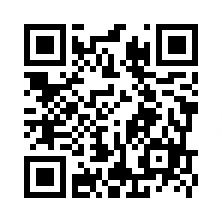 